PARTICIPANT  NAME:PARTICIPANT  NAME:PARTICIPANT  NAME:PARTICIPANT  NAME:P/ATIME INTIME INTIME ININITIALINITIALTIME OUTINITIALHFMEALSMEALSBLSPARTICIPANT  NAME:PARTICIPANT  NAME:PARTICIPANT  NAME:PARTICIPANT  NAME:P/ATIME INTIME INTIME ININITIALINITIALTIME OUTINITIALHFMEALSMEALSBLS1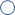                                                                   B – Breakfast          L – Lunch          S – Snack12                                                                  B – Breakfast          L – Lunch          S – Snack23                                                                  B – Breakfast          L – Lunch          S – Snack34                                                                  B – Breakfast          L – Lunch          S – Snack45                                                                  B – Breakfast          L – Lunch          S – Snack56                                                                  B – Breakfast          L – Lunch          S – Snack67                                                                  B – Breakfast          L – Lunch          S – Snack78                                                                  B – Breakfast          L – Lunch          S – Snack89                                                                  B – Breakfast          L – Lunch          S – Snack910                                                                  B – Breakfast          L – Lunch          S – Snack1011                                                                  B – Breakfast          L – Lunch          S – Snack1112                                                                  B – Breakfast          L – Lunch          S – Snack1213                                                                  B – Breakfast          L – Lunch          S – Snack1314                                                                  B – Breakfast          L – Lunch          S – Snack1415                                                                  B – Breakfast          L – Lunch          S – Snack1516                                                                  B – Breakfast          L – Lunch          S – Snack1617                                                                  B – Breakfast          L – Lunch          S – Snack1718                                                                  B – Breakfast          L – Lunch          S – Snack1819                                                                  B – Breakfast          L – Lunch          S – Snack1920                                                                  B – Breakfast          L – Lunch          S – Snack2021                                                                  B – Breakfast          L – Lunch          S – Snack2122                                                                  B – Breakfast          L – Lunch          S – Snack2223                                                                  B – Breakfast          L – Lunch          S – Snack2324                                                                  B – Breakfast          L – Lunch          S – Snack2425                                                                  B – Breakfast          L – Lunch          S – Snack2526                                                                  B – Breakfast          L – Lunch          S – Snack2627                                                                  B – Breakfast          L – Lunch          S – Snack2728                                                                  B – Breakfast          L – Lunch          S – Snack2829                                                                  B – Breakfast          L – Lunch          S – Snack2930                                                                  B – Breakfast          L – Lunch          S – Snack3031                                                                  B – Breakfast          L – Lunch          S – Snack3132                                                                  B – Breakfast          L – Lunch          S – Snack3233                                                                  B – Breakfast          L – Lunch          S – Snack3334                                                                  B – Breakfast          L – Lunch          S – Snack3435                                                                  B – Breakfast          L – Lunch          S – Snack3536                                                                  B – Breakfast          L – Lunch          S – Snack3637                                                                  B – Breakfast          L – Lunch          S – Snack3738                                                                  B – Breakfast          L – Lunch          S – Snack3839                                                                  B – Breakfast          L – Lunch          S – Snack3940                                                                  B – Breakfast          L – Lunch          S – Snack4041                                                                  B – Breakfast          L – Lunch          S – Snack4142                                                                  B – Breakfast          L – Lunch          S – Snack4243                                                                  B – Breakfast          L – Lunch          S – Snack4344                                                                  B – Breakfast          L – Lunch          S – Snack4445                                                                  B – Breakfast          L – Lunch          S – Snack4546                                                                  B – Breakfast          L – Lunch          S – Snack4647                                                                  B – Breakfast          L – Lunch          S – Snack4748                                                                  B – Breakfast          L – Lunch          S – Snack4849                                                                  B – Breakfast          L – Lunch          S – Snack4950                                                                  B – Breakfast          L – Lunch          S – Snack50
DAILY TOTALS

DAILY TOTALS

PRESENT
●DAILY TOTALSHALF
DAYDAILY TOTALSDAILY TOTALS
DAILY TOTALS

DAILY TOTALS

ABSENT
○DAILY TOTALSFULL
DAYDAILY TOTALSDAILY TOTALS